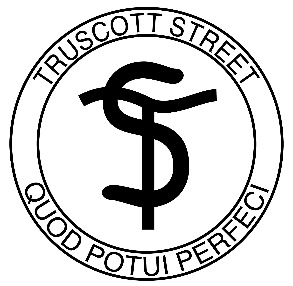 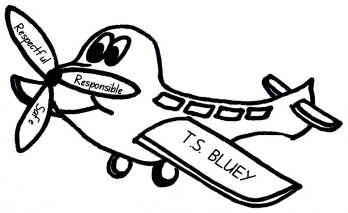 I am  ……All SettingsLining UpPlaygroundToilets/BubblersCanteenTransitionAssembliesClassroomLibraryOfficeSURESPECTFULActively listen and willingly follow instructionsBe polite, kind and caring to othersTake pride in yourself and your school communityAll students and teachers be ready to listen when the 2nd bell rings.  Be an active listener and follow instructions.Use friendly talk and fair play.Share playground space.Keep our playground tidy.Use the buddy bench appropriatelyOne person in a cubicle.Keep area clean.Take turns.Wait in correct line.Join end of queue.Use your manners.Stand aside for others.Be courteous.Allow adults to enter and exit doors first.Look towards the speaker.Wait for an appropriate time to speak to your teacher.Sing school song and anthem with pride. Applaud politely.Listen and follow teacher instructions.Use a quiet voice.Look after books, belongings and equipment.Enter quietly one at a time.Use good manners.Sit and wait quietly.Use friendly talk and fair play.Share playground space.Keep our playground tidy and help pack awayRESPONSIBLEBe accountable (take ownership) for your actions and choices Do your personal bestLook after and care for people, belongings and the environmentStand or sit quietly and still in class lines in the appropriate place. Take all of your belongings with you when you leave. Respond to bells promptly.Follow teacher instructions.Follow the rules of the game.Be aware of others.Sit on the lunch seats to eat lunch. Return to class promptly.Save water.Use the toilets during recess and lunch before the 2nd bell.Make healthy choices.Buy at the right time.Know what you want to buy.Arrive on time.Move quietly during class time.Be mindful of personal space.Listen to and follow instructions.Walk in lines when you are moving around the school as a class. Move quietly in lines to the assembly. Pay attention and look towards the speaker. Actively listen to messages.Stay seated calm and quiet.Line up at the door when the 2nd half lunch bell goes. Read and work quietly.Ask for help when needed.Always do your best.Sick bay is for illness only.Listen and follow instructions.Actively listen to messages.Know why you are there.Follow teacher instructions.Follow the rules of the game.SAFEWork, move and play safelyBe at the right place at the right timeBe resilient and bounce backWalk when moving to lines.Put your bag in the correct place in the morning.Walk on hard-surfaces.Wear your hat.Small ball games only (hard-surfaces before school).Keep your food for yourself.Use equipment correctly.Play appropriatelyWalk.Wash hands.Use toilets/bubblers properly.Be patient.Wait in line.Leave promptly after buying.Eat and play where there is a teacher on duty.Walk.Keep to the left.Act sensibly.Sit in class lines.Be on time.Keep hands and equipment still.Walk.Sit properly.Use the internet appropriatelyWalk.Wait in line for late notes.Let the office staff know when you come and go from sick bay. Walk on hard-surfaces.Wear your hat.Use playground equipment correctly.Play appropriatelyWear helmets when using bikes.Ride bikes safely